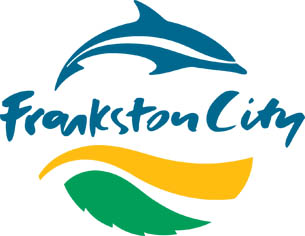 FRANKSTON ARTS ADVISORY COMMITTEENOMINATION FOR COMMITTEE MEMBERSHIPFRANKSTON ARTS ADVISORY COMMITTEEThe Arts Advisory Committee (Committee) has been established to embody Council’s vision in all aspects of arts, culture and literacy throughout the municipality.The key role of the Committee is to provide independent advice and promote high-quality art, public performance activities and library services; recognising the contribution of local independent practicing artists, writers and the importance of the arts and literacy in the development of children and young people. Frankston City Council is currently looking to appoint three new voluntary members to the Arts Advisory Committee and encourages all interested individuals to apply, however, we are especially interested in applicants with the following skills and backgrounds:Multi-generationalFirst Nations or Culturally and Linguistically Diverse individualsArts & cultureLiteracy developmentDigital innovationMembers of the LGBTQIA2S+communityBusiness, financial and legal representationEmerging community or arts leadersAll with a passion and understanding of the local Arts and Culture landscape.Appointment of Membership to the CommitteeThe Committee consists of up to ten persons appointed by Frankston City Council:-An Independent ChairpersonTwo Frankston City Councillors Frankston City Council Chief Executive Officer, or delegate (ex officio)Five Voluntary Members Manager, Arts and Culture.Appointments to the Committee shall be determined by Frankston City Council and may at any time remove a member of the Committee.Committee Meeting ScheduleCommittee meetings are currently held ten times a year monthly, February to November, on the third or fourth Tuesday of the month.  Meetings are a combination of online conferencing and face to face, meeting times vary depending on the format.  As required, additional Committee Sub-Committees will be formed.The objectives of the Committee are to:Develop, review and provide advice to Council regarding the strategic direction for arts, culture and literacy;Ensure a balanced provision of community service obligations and commercial imperatives,Provide high level input into the planning processes for arts, culture and literacy programs;Provide high level advice to guide arts and literacy capital investment outcomes;Support and develop local and emerging artists and writers;Promote art, public performance and literacy activities;Provide high level input into effective marketing and visitor attraction strategies for arts, culture and literacy programs;Seek and establish appropriate external funding support for programs via government, philanthropic and sponsorship sources andMonitor community feedback and changing trends regarding arts, culture and literacy engagement. Skills of the Committee shall include:A diversity of skills and knowledge from industries and the broader community; targeting gender balance, multi-generational, indigenous, arts, cultural, literacy, marketing, digital, business, financial and legal representation.TermFour years renewable for a further 2 terms (no more than 3 consecutive terms) by agreement with the Committee Governance Committee.Selection CriteriaNominees for membership on the Committee must be able to demonstrate:Experience and expertise in one or more of the areas in performing arts, arts and cultural activities, events, literacy, business, marketing, communications and promotions, fundraising, philanthropy, sponsorship or government relations;An ability to constructively participate in an advisory capacity;A sound knowledge and understanding of local issues in relation to events, arts, culture and literacy;A willingness to contribute positively to meetings in a fair and unbiased manner;A capacity to commit to the Committee for the required duration; and A willingness to commit time and contribute to Committee activities and tasks outside regular meetings. Applicant Name:Address:Telephone:Email:Please attach a brief outline of your interest in applying (including a response to the selection criteria) for a position on the Frankston Arts Advisory Committee and outline the skills and experience that would benefit the development of Arts and Culture in the Frankston municipality. Please attach your current curriculum vitae plus any additional relevant material to support your application.Please return to:Ms Tracee Hall-DavisSenior Business Support Officerthefac@frankston.vic.gov.auby 5pm Friday 25 February 2022Enquiries: 1300 322 3229am – 5pm Monday to Friday Please attach a brief outline of your interest in applying (including a response to the selection criteria) for a position on the Frankston Arts Advisory Committee and outline the skills and experience that would benefit the development of Arts and Culture in the Frankston municipality. Please attach your current curriculum vitae plus any additional relevant material to support your application.Please return to:Ms Tracee Hall-DavisSenior Business Support Officerthefac@frankston.vic.gov.auby 5pm Friday 25 February 2022Enquiries: 1300 322 3229am – 5pm Monday to Friday Please attach a brief outline of your interest in applying (including a response to the selection criteria) for a position on the Frankston Arts Advisory Committee and outline the skills and experience that would benefit the development of Arts and Culture in the Frankston municipality. Please attach your current curriculum vitae plus any additional relevant material to support your application.Please return to:Ms Tracee Hall-DavisSenior Business Support Officerthefac@frankston.vic.gov.auby 5pm Friday 25 February 2022Enquiries: 1300 322 3229am – 5pm Monday to Friday Please attach a brief outline of your interest in applying (including a response to the selection criteria) for a position on the Frankston Arts Advisory Committee and outline the skills and experience that would benefit the development of Arts and Culture in the Frankston municipality. Please attach your current curriculum vitae plus any additional relevant material to support your application.Please return to:Ms Tracee Hall-DavisSenior Business Support Officerthefac@frankston.vic.gov.auby 5pm Friday 25 February 2022Enquiries: 1300 322 3229am – 5pm Monday to Friday 